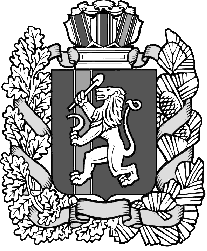 КРАСНОЯРСКИЙ КРАЙ ИЛАНСКИЙ РАЙОН          АДМИНИСТРАЦИЯ КАРАПСЕЛЬСКОГО СЕЛЬСОВЕТАПОСТАНОВЛЕНИЕ00.00.2020                                    с. Карапсель                                     № проектОб утверждении перечня должностей муниципальной службы  при замещении которых муниципальные служащие администрации Карапсельского сельсовета Иланского района Красноярского края обязаны представлять сведения о своих доходах, об имуществе и обязательствах имущественного характера своих супруги (супруга) и несовершеннолетних детей  Руководствуясь Федеральным законом «О муниципальной службе в Российской Федерации» № 25-ФЗ от 02.03.2007, Федеральным законом «О противодействии коррупции» от 25.12.2008 № 273-ФЗ, законом Красноярского края  № 9-3760 от 26.03.2020 г. «О внесении изменений в закон Красноярского края от 07.07.2009 № 8-3542 «О предоставлении гражданами, претендующими на замещение должностей муниципальной службы, замещающими должности муниципальной службы, сведений о доходах, об имуществе и обязательствах имущественного характера, а также о представлении лицами, замещающими должности муниципальной службы и муниципальные должности, сведений о расходах», в соответствии со ст.ст. 23,  52 Устава Карапсельского сельсовета Иланского района Красноярского края 1. Утвердить  перечень  должностей муниципальной службы, при замещении которых муниципальные служащие администрации Карапсельского сельсовета Иланского района Красноярского края обязаны представлять сведения о своих доходах, об имуществе и обязательствах имущественного характера, а также сведения о доходах, об имуществе и обязательствах имущественного характера своих супруги (супруга) и несовершеннолетних детей согласно приложению № 1. 2.  Контроль за выполнением настоящего постановления оставляю за собой.3.  Постановление вступает в силу   со дня его официального опубликования в газете «Карапсельский вестник» и подлежит размещению на официальном сайте администрации Карапсельского сельсовета Иланского района Красноярского края.Глава Карапсельского сельсовета                                                   И.В. Букатич ПРИЛОЖЕНИЕ  № 1к постановлению  администрации Карапсельского сельсовета Иланского района от  00.00 2020  № проект П Е Р Е Ч Е Н Ьдолжностей муниципальной службы, при замещении которых муниципальные служащие обязаны представлять сведения о своих доходах, об имуществе и обязательствах имущественного характера, а также сведения о доходах, об имуществе и обязательствах имущественного характера своих супруги (супруга) и несовершеннолетних детей в администрации муниципального образования Карапсельский сельсовет                   Иланского района Красноярского краяКатегория должностиГруппа должностиНаименование должностиРуководителиГлавнаяЗаместитель главы  сельсоветаОбеспечивающие специалистыСтаршаяБухгалтер